Fiche 15 : la socialisation différenciéeSocialisation différenciée : Socialisation qui diffère selon le sexe ou le milieu social de l'individu. OBJECTIFS DE LA FICHE :Comprendre les processus de socialisation en fonction des milieux sociaux et du genreConstruction sociale des rôles en fonction du sexeQuestionnaire  MAISON :			A FAIRE POUR :Activité 1 : Statut et rôle, des notions sociologiques complémentairesStatut, rôleLe statut social correspond à l'ensemble des positions occupées par un individu dans la société. Le statut désigne donc la position occupée par un individu. Un individu occupe donc plusieurs statuts simultanément ou successivement selon l’organisation sociale dans laquelle il se trouve. Un homme peut être à la fois un époux, un père, un oncle au sein d’une famille et, ensuite, un employé, un collègue, un ami au sein d’une entreprise.Le statut peut être :  Assigné lorsqu’il ne dépend pas de l’individu. Par exemple, le statut de jeune, de fille, ou d'élève d’origine ouvrière sont des statuts assignés.  Acquis par les efforts de l’individu. Le statut professionnel, le statut de champion, le statut de mari, sont des statuts acquis.Le rôle social correspond au modèle de comportement lié au statut. Chaque statut appelle un rôle c'est à dire un comportement type correspondant aux attentes d'autrui et répondant à un ensemble de normes. Le comportement d’un père suppose autorité, détachement, attention à ses enfants dans notre société.Le rôle est donc :  Prescrit par le statut, c'est-à-dire que la société définit des normes de conduite socialement acceptées dans un contexte social donné. Le rôle est donc conçu comme la mise en œuvre des droits et devoirs attachés au statut. Un élève doit être solidaire de ses camarades, attentif à ce que dit son professeur...  Attendu par les autres, c’est-à-dire que l’individu va jouer son rôle en fonction des attentes de l’entourage. Lors d’une invitation, une femme « se doit » d’être belle pour son mari, conviviale pour ses hôtes...Exercice : http://LearningApps.org/3229866 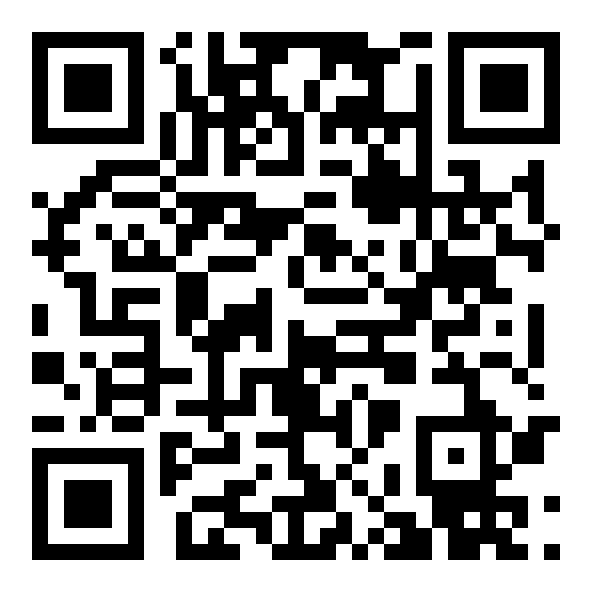 Activité 2 : une socialisation différenciée selon le genreDocument vidéo : http://dai.ly/x5dvpxs (regarder une première fois la vidéo complètement, les questions qui suivent l’ordre du documentaire vidéo)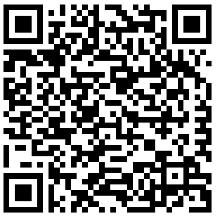 La parité homme/femme est-elle observée avec le gouvernement de François Hollande ? Faites une recherche Internet. Pourquoi se pose-t-on la question ?Quel rôle attend la société des petites filles ?Quel processus de socialisation propose les écoles suédoises pour les petites filles ? pour les petits garçons ? Quel est l’objectif visé ? Proposer des exemples issus de la vidéo et reprendre le vocabulaire suivant «  normes, valeurs, socialisations différenciée, rôle féminin, rôle masculin ».En France, quel rôle attend-on au statut assigné de garçon ? quel rôle attend-on au statut assigné de fille ? Reprendre les exemples.A la naissance, est-on destiné à être une fille ? à être un garçon ? Que nous apprennent les neurobiologistes ?Que nous apprend le documentaire sur le rôle joué par les parents dans le mécanisme de socialisation différenciée ? Comment expliquer que les petites filles apprennent plus rapidement à lire et les petits garçons intègrent plus facilement la géométrie dans l’espace ?Les enfants intériorisent-ils rapidement les rôles liés au statut féminin ou masculin ? Reprendre des exemples.Dans les livres pour enfants, la maman s’occupe systématique du ménage et le papa rentre souvent fatigué du travail. Quelle est l’influence de ces stéréotypes sur les enfants ?Activité 3 : Une socialisation différenciée selon le milieu social d’appartenanceMilieu socialEnvironnement social dans lequel évolue un individu. Ce milieu se caractérise par des façons d'agir, de penser, de sentir qui lui sont propres.Les pratiques culturelles des enfants de 8 à 12 ans selon la pratique de lecture des parents en %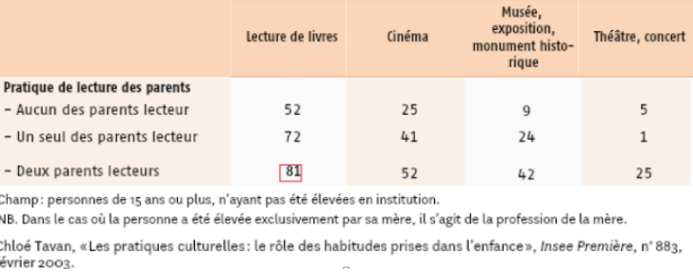 Faire l’exercice sur Socrative classe JEANRACINEActivité4 : une remise en cause de la différenciation des rôles sociauxIdentité socialeElle se compose de tout ce qui permet de caractériser un individu, de l'identifier comme appartenant à différents groupes (genre, âge, milieu social). Cette identité se réfère aux statuts associés à chaque rôle, elle est donc assez largement prescrite à l'individu à travers le processus de socialisation.Comment ne pas tenter de penser ensemble toutes ces évolutions : montée de l'activité salariée des femmes ; accroissement des divorces et des séparations ; multiplication des formes de vie privée inédites ; formes nouvelles de familles, monoparentales, recomposées ou autres ; transformation des rôles, des normes et des parcours conjugaux et parentaux ? [...] Les identités sexuées se sont modifiées, l'ancien modèle a été ébranlé, mais y en a-t-il un nouveau ? Manifestement pas. Ce qui se dessine, c'est une pluralité de modes de vie, de conceptions, de configurations, c'est-à-dire des combinaisons inédites de formes identitaires. Non seulement on ne sait plus très bien ce que veut dire être père, mère, mari, épouse, beau-père, belle-mère, non seulement on ne sait plus très bien quelle est la norme, mais on n'est plus sûr de savoir au fond ce qu'est le masculin et le féminin. C. Dubar, La Crise des identités. L'interprétation d'une mutation, PUF, 2000.Que nous dit l’auteur du document de l’évolution au cours du temps du rôle et l’identité des femmes et des hommes. Quels sont les arguments sur lesquels s’appuie l’auteur ?Activité 5 : Répondre aux questions de cours des fiches 14 et 15 dans le Forum de l’ENT Léo. Ces réponses formeront la synthèse du cours et une préparation au prochain DS Leroy Merlin Longueau 8 mars 2014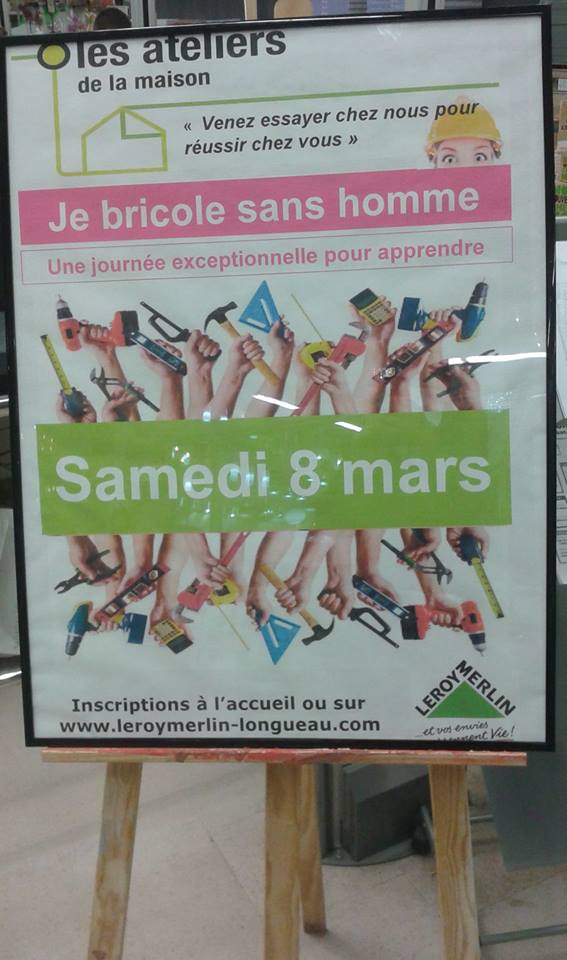 Allez dans Socrative , PEDAINVERSEE